ReferentenTagungsleitung:Andreas UllrichMarkus SchröderTagungsanschrift:Haus der Ev. KircheAdenauerallee 37, 53113 BonnZufahrt Tiefgarage über Erste Fährgasse(begrenzte Parkmöglichkeit)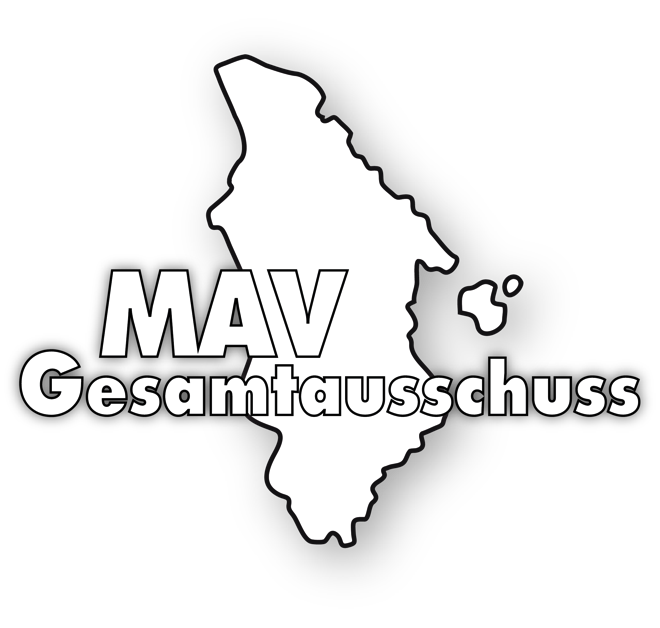 BAT-KF25.04.2023Tagungsort:Haus der Evangelischen Kirche BonnVorwortDie Fortbildung BAT-KF behandelt Grundlagen der täglichen MAV Arbeit.Ebenfalls werden die Grundlagen der Eingruppierung erläutert.Die Referenten werden anhand von Beispielen die Gesetzestexte erläuternGerne können die Teilnehmenden im Vorfeld Fragen einreichen, die dann auf der Fortbildung angesprochen werden.Programm 25.4.20239.15 Uhr   Tagungsbüro geöffnet  9.30 Uhr  Begrüßung                 und Einführung in das Thema	Grundlagen des BAT-KF 	inklusive einer Grundlage 	zu Eingruppierungen	Die Pausen und 	das Mittagessen werden an den	 zeitlichen Ablauf angepasst. 16:30 Uhr	Ende der VeranstaltungAnmeldungHiermit melde ich mich zum BAT-KFverbindlich an.Anmeldung per E-Mail unter:Fortbildung.gesa@ekir.deName:		……………………………Vorname:	……………………………Dienstgeber:	……………………………Kirchenkreis:…………………………….Tel.:		……………………………E-Mail:	……………………………Rechnungsanschrift:…………………………………………….…………………………………………….Meine Fragen zum BAT-KF:______________________________________Die Tagungsgebühr wird nach Rechnungseingang überwiesen.Bei Abmeldung nach dem 28.3.2023 wird die Rechnung dennoch fällig.…………………………………………….Ort/DatumUnterschriftOrganisatorische Festlegung für die Fortbildung:Gesamtkosten der Fortbildung:  Online:        70,- €Anwesend: 110,- €(incl. Verpflegung)Verbindliche Anmeldung bis 28.03.2023Nach Ablauf der Anmeldefrist erhalten Sie die verbindliche Anmeldebestätigung und Rechnung über die Teilnahmegebühren.Bei einer Abmeldung nach dem Termin, erfolgt keine Rückerstattung des Teilnehmerbeitrages.Selbstverständlich kann ein/e Ersatzteilnehmer/in gestellt werden.Wir behalten uns vor, bei Nichterreichen der für die Durchführung der Veranstaltung erforderlichen Anzahl von Teilnehmern, die Fortbildung kurzfristig zu stornieren.Ansprechpartner:Andreas UllrichMarkus Schröderfortbildung.gesa@ekir.de